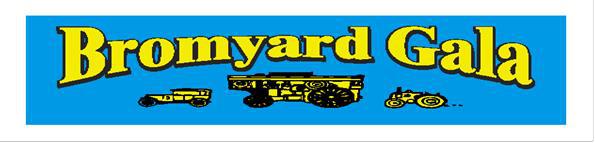 GREENLANDPROMOTION OF ALTERNATIVE ENERGY SOURCESWhile all householders will look for alternative energy suppliers who may reduce their annual heating bill, how many of us focus on how that energy is created?This section of Greenland is dedicated to companies who derive their energy by new technologies that are fully sustainable and so benefit the environment. If you have a service or product to promote to our visitors who have been attracted to the Gala by what they may learn from the Greenland project then please complete the form below.This something new for the Gala so if you would like to market your product or service in a different way to the concepts below, then do get in touch so we can explore how to best promote your business and interest our visitors.Display can consist of outdoor space with a 3m wide frontage (or multiples thereof) or a stand within a marquee.  The Gala opens at 10am on Saturday morning the 27th June and runs through to 5pm on Sunday the 28th June.APPLICATION FORMCompany Name  …………………………………………     Contact  …………………………….AddressTel  …………………………………..        E-mail ………………………………………………………. Detail of display required                   Highlight what is required and enter total cost3m wide outdoor space - £ 65Marquee Stand Space 2m wide x 2m deep - £ 75Extra space available at £37.50 per metre requiredTrestle tables 6ft. x 2ft. (1800mm x 600mm) @ £7.50 each.TOTAL COST OF DISPLAY REQUIRED  ……………………………………….Send completed application form to nealwhipp@gmail.com     Pay by bank transfer quoting your company name as reference to Sort Code 40-15-08 Account No 01069365Get your application in as early as possible and provide graphic files for inclusion to gain maximum benefit from the Gala website and other marketing opportunities.Please note:Each trader must have Public Liability Insurance for a minimum of £5 million (please send proof with application)A risk assessment will be required with your applicationYour position 0n the field will be predeterminedAll vehicles not forming part of the display must be removed to the parking area. This is a health and safety requirement. No vehicle movement on showground between 09.30 and 17.30.Traders are asked in advance to respect the space of other traders and avoid encroachment on areas reserved for othersRefunds carry a 15% handling charge and will only be given if the show is cancelled.
All vehicle movements on the showground will be under the direction of Gala stewardGDPR - For administration purposes membership/exhibitor details are being held on individual personal computers. This information is only used for membership and or entry form distribution. In order to comply with the Data Protection Act, we are required to ask you to sign a declaration, stating that you do not object to your details being so held. Thank you.Signed: ………………………………………………Date: ……………………………….Bromyard Gala Society Limited Reg. No 1889929 A registered charity no. 516245Bromyard Gala Society Limited Reg. No 1889929 A registered charity no. 516245